
Совет народных депутатов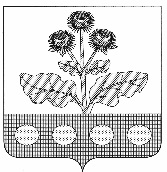 Репьевского муниципального районаВоронежской областиРЕШЕНИЕот «11» мая 2011 года № 182с. РепьевкаО кодексе этики и служебного поведения муниципальных служащих Репьевского муниципального района (в ред. реш. №101 от 25.09.2013)В соответствии с положениями Конституции Российской Федерации, международных договоров и соглашений РФ, федеральных законов от 25 декабря . № 273-ФЗ «О противодействии коррупции», от 27 мая . № 58-ФЗ «О системе государственной службы Российской Федерации», от 2 марта . № 25-ФЗ «О муниципальной службе в Российской Федерацию», других федеральных законов, содержащих ограничения, запреты и обязанности для  муниципальных служащих, Указа Президента Российской Федерации от 12 августа 2002г. № 885 «Об утверждении общих принципов служебного поведения государственных служащих» и иных нормативных правовых актов Российской Федерации, Уставом Репьевского муниципального района, основываясь на общепризнанных нравственных принципах и нормах российского общества и государства Совет народных депутатов Репьевского муниципального района РЕШИЛ:1. Утвердить прилагаемый Кодекс этики и служебного поведения муниципальных служащих Репьевского муниципального района.2. Настоящее решение подлежит официальному опубликованию в «Репьевском муниципальном вестнике».Глава Репьевскогомуниципального района                                                  С.Н. СамодуровУТВЕРЖДЕН:решением Совета народных депутатов Репьевского муниципального района Воронежской области от «11» мая 2011 года № 182Кодекс этики и служебного поведения муниципальных служащих Репьевского муниципального района1. Общие положенияНастоящий Кодекс этики и служебного поведения муниципальных служащих Репьевского муниципального района (далее - Кодекс) представляет собой свод общих принципов профессиональной служебной этики и основных правил служебного поведения лиц, замещающих должности муниципальной службы (далее – муниципальных служащих) в органах местного самоуправления Репьевского муниципального района (далее - органы МСУ).Целью настоящего Кодекса является установление этических норм и правил служебного поведения муниципальных служащих для достойного выполнения ими своей профессиональной деятельности, а также содействие укреплению авторитета органов МСУ, повышение уровня доверия к ним граждан и организаций.2. Основные принципы служебного поведения муниципальных служащихОсновными принципами служебного поведения муниципальных служащих являются:соблюдение законности;исполнение должностных обязанностей добросовестно и на высоком профессиональном уровне;признание, соблюдение и защита прав и свобод человека и гражданина как основной смысл и содержание деятельности органов МСУ;проявление лояльности;соблюдение политической нейтральности;соблюдение норм служебной, профессиональной этики и правил делового поведения;соблюдение общих нравственных норм.2.1. Соблюдение законности1. Муниципальный служащий обязан соблюдать Конституцию Российской Федерации, федеральные конституционные законы, федеральные законы, иные нормативные правовые акты Российской Федерации, Устав Воронежской области, законы Воронежской области и иные нормативные правовые акты Воронежской области, Устав и иные нормативные правовые акты Репьевского муниципального района.2. Муниципальный служащий в своей деятельности не должен допускать нарушения законов и иных нормативных правовых актов, исходя из политической, экономической целесообразности либо по иным мотивам.3. Муниципальный служащий обязан соблюдать установленные федеральными законами ограничения и запреты, исполнять обязанности, связанные с прохождением муниципальной службы, соблюдать установленный органом МСУ служебный распорядок.4. Муниципальный служащий призван:1) осуществлять свою деятельность в пределах полномочий соответствующего  органа МСУ;2) принимать предусмотренные законодательством Российской Федерации меры по недопущению возникновения конфликта интересов и урегулированию возникших конфликтов интересов;3) воздерживаться от поведения, которое могло бы вызвать сомнение в объективном исполнении им должностных обязанностей, а также избегать конфликтных ситуаций, способных нанести ущерб его репутации или авторитету органа МСУ.5. Муниципальный служащий обязан противодействовать проявлениям коррупции и предпринимать меры по ее профилактике в порядке, установленном законодательством Российской Федерации о противодействии коррупции.2.2. Исполнение должностных обязанностей добросовестно и на высоком профессиональном уровне1. Муниципальные служащие, сознавая ответственность перед государством, обществом и гражданами, призваны исполнять должностные обязанности добросовестно и на высоком профессиональном уровне в целях обеспечения эффективной работы органа МСУ.2. Основным критерием и конечной целью профессиональной служебной деятельности муниципального служащего являются интересы государства и общества в целом. Задача муниципального служащего - отстаивать их в процессе принятия и осуществления практических решений.3. Муниципальный служащий должен исключать действия, связанные с влиянием каких-либо личных, имущественных (финансовых) и иных интересов, препятствующих добросовестному исполнению должностных обязанностей.2.3. Признание, соблюдение и защита прав и свобод человека и гражданина1. В служебном поведении муниципальному служащему необходимо исходить из того, что признание, соблюдение и защита прав и свобод человека и гражданина определяют основной смысл и содержание деятельности органов МСУ и муниципальных служащих.2. Муниципальный служащий должен уважать честь и достоинство человека, его деловую репутацию.3. Муниципальный служащий в служебном поведении должен воздерживаться от:1) любого вида высказываний и действий дискриминационного характера по признакам пола, возраста, расы, национальности, языка, гражданства, социального, имущественного или семейного положения, политических или религиозных предпочтений;2) грубости, проявлений пренебрежительного тона, заносчивости, предвзятых замечаний, предъявления неправомерных, незаслуженных обвинений;3) угроз, оскорбительных выражений или реплик, действий, препятствующих нормальному общению или провоцирующих противоправное поведение.2.4. Проявление лояльности (в ред. реш. №101 от 25.09.2013)Проявление лояльности» Муниципальному служащему запрещается допускать публичные высказывания, суждения и оценки, в том числе в средствах массовой информации, в отношении деятельности органа МСУ, избирательной комиссии муниципального образования и их руководителей, если это не входит в его должностные обязанности, соблюдать установленные в соответствующем органе МСУ правила публичных выступлений и предоставления служебной информации.2.5. Соблюдение политической нейтральности1. Муниципальный служащий обязан соблюдать в своем поведении политическую нейтральность, исключающую возможность влияния на его служебную деятельность решений политических партий, иных общественных объединений.2. Муниципальный служащий не должен оказывать предпочтения каким-либо профессиональным или социальным группам и организациям, призван быть независимым от влияния отдельных граждан, профессиональных или социальных групп и организаций.2.6. Соблюдение норм служебной, профессиональной этики и правил делового поведения1. При исполнении должностных обязанностей муниципальный служащий призван:1) соблюдать нормы служебной, профессиональной этики и правила делового поведения;2) проявлять корректность и внимательность в обращении с гражданами и должностными лицами;3) уважительно относиться к деятельности представителей средств массовой информации по информированию общества о работе органов МСУ, а также оказывать содействие в получении достоверной информации в установленном порядке;4) воздерживаться в публичных выступлениях, в том числе в средствах массовой информации, от обозначения в иностранной валюте (условных денежных единицах) стоимости на территории Российской Федерации товаров, работ, услуг и иных объектов гражданских прав, сумм сделок между резидентами Российской Федерации, показателей бюджетов всех уровней бюджетной системы Российской Федерации, размеров государственных заимствований, государственного долга, за исключением случаев, когда это необходимо для точной передачи сведений либо предусмотрено законодательством Российской Федерации, международными договорами Российской Федерации, обычаями делового оборота.2. Внешний вид муниципального служащего при исполнении им должностных обязанностей в зависимости от условий службы и формата служебного мероприятия должен способствовать уважению граждан к органу МСУ, соответствовать общепринятому деловому стилю, который отличают официальность, сдержанность, традиционность, аккуратность.2.7. Соблюдение общих нравственных норм1. Муниципальный служащий в своей профессиональной служебной деятельности должен руководствоваться нравственными нормами, основанными на принципах гуманизма и социальной справедливости.2. Гражданский служащий призван:1) проявлять терпимость и уважение к обычаям и традициям народов России;2) учитывать культурные и иные особенности различных этнических, социальных групп и конфессий;3) способствовать межнациональному и межконфессиональному согласию.3. Муниципальный служащий не вправе использовать свое служебное положение для оказания влияния на деятельность государственных органов и органов местного самоуправления, организаций, должностных лиц, государственных служащих, муниципальных служащих и граждан при решении вопросов личного характера.2.8. Этика взаимоотношений в коллективе1. Муниципальный служащий призван способствовать своим служебным поведением установлению в коллективе деловых взаимоотношений и конструктивного сотрудничества друг с другом.2. Муниципальный служащий должен быть вежливым, доброжелательным, проявлять толерантность в общении с коллегами.2.9. Требования к антикоррупционному поведению муниципальных служащих1. Муниципальный служащий при исполнении им должностных обязанностей не должен допускать личной заинтересованности, которая приводит или может привести к конфликту интересов.При назначении на должность муниципальной службы и исполнении должностных обязанностей муниципальный служащий обязан заявить о наличии или возможности наличия у него личной заинтересованности, которая влияет или может повлиять на надлежащее исполнение им должностных обязанностей.2. Муниципальный служащий обязан представлять сведения о доходах, об имуществе и обязательствах имущественного характера в соответствии с действующим законодательством Российской Федерации.Муниципальные служащие включенные в перечень должностей муниципальной службы, при назначении на которые граждане и при замещении которых муниципальные служащие обязаны предоставлять сведения о своих доходах, об имуществе и обязательствах имущественного характера своих супруги (супруга) и несовершеннолетних детей  обязаны предоставлять сведения о расходах в порядке, определяемом муниципальными нормативными правовыми актами (доп. реш. №101 от 25.09.2013)3. Муниципальный служащий обязан уведомлять представителя нанимателя, органы прокуратуры Российской Федерации или другие государственные органы обо всех случаях обращения к нему каких-либо лиц в целях склонения его к совершению коррупционных правонарушений.Уведомление о фактах обращения в целях склонения к совершению коррупционных правонарушений, за исключением случаев, когда по данным фактам проведена или проводится проверка, является должностной обязанностью муниципального служащего.4. Муниципальному служащему запрещается получать в связи с исполнением должностных обязанностей вознаграждения от физических и юридических лиц (подарки, денежное вознаграждение, ссуды, услуги, оплату развлечений, отдыха, транспортных расходов и иные вознаграждения). Подарки, полученные муниципальным служащим в связи с протокольными мероприятиями, со служебными командировками и с другими официальными мероприятиями, признаются муниципальной собственностью и предаются муниципальным служащим по акту в орган МСУ, избирательную комиссию муниципального образования, в которых он замещает должность муниципальной службы, за исключением случаев, установленных Гражданским кодексом Российской Федерации.Муниципальный служащий должен воздерживаться от поведения (высказываний, жестов, действий), которые может восприниматься окружающими как согласие принять взятку или как просьба о даче взятки (в ред. реш. №101 от 25.09.2013).2.10. Обращение со служебной информацией1. Муниципальный служащий может обрабатывать и передавать служебную информацию при соблюдении действующих в соответствующем органе МСУ норм и требований, принятых в соответствии с законодательством Российской Федерации.2. Муниципальный служащий обязан принимать соответствующие меры для обеспечения безопасности и конфиденциальности информации, за несанкционированное разглашение которой он несет ответственность или (и) которая стала известна ему в связи с исполнением должностных обязанностей.2.11. Этика поведения муниципальных служащих, наделенных организационно-распорядительными полномочиями по отношению к другим муниципальным служащим1. Муниципальный служащий, наделенный организационно-распорядительными полномочиями по отношению к другим муниципальным служащим, должен быть для них образцом профессионализма, безупречной репутации, способствовать формированию в органах МСУ благоприятного для эффективной работы морально-психологического климата.2. Муниципальный служащий, наделенный организационно-распорядительными полномочиями по отношению к другим муниципальным служащим, призван:1) принимать меры по предотвращению и урегулированию конфликтов интересов;2) принимать меры по предупреждению коррупции;3) не допускать случаев принуждения муниципальных служащих к участию в деятельности политических партий, иных общественных объединений.3. Ответственность за нарушение положений настоящего Кодекса1. Вопрос о нарушении муниципальным служащим положений настоящего подлежит рассмотрению на заседании соответствующей комиссии по соблюдению требований к служебному поведению муниципальных служащих и урегулированию конфликта интересов, образуемых в соответствии с Указом Президента Российской Федерации от 1 июля 2010 года № 821 «О комиссиях по соблюдению требований к служебному поведению федеральных государственных служащих и урегулированию конфликта интересов».2. Соблюдение муниципальным служащим положений настоящего Кодекса учитывается при проведении аттестации, формировании кадрового резерва для выдвижения на вышестоящие должности, а также при наложении дисциплинарных взысканий.